The Hacker Autori: Matúš Semančík, Miroslav Plavec, Jakub Soľus, Jerguš KolodzejOvládanie –	pohyb: W,A,S,D							  		Skok – medzerník  		Interakcia- e 		Zadávanie kódov – numerická klávesnica, enter, backspace  		Rotácia pohľadu – myš 		Ovládanie výťahu (výber poschodia) – 1,2,3   Programovací jazyk, prostredie: C#, Unity 3D, všetky objekty (3D modely) v hre sme vyrobily v  Blednderi. Jazyk: Angličtina (plánovaný preklad do ďalších jazykov)Krátky popis k hre: Dej hry sa odohráva v budove amerického Pentagonu, kde sa hlavná postava ocitne uväznená v miestnosti. Hráč sa pomocou rôznych hackerských metód snaží plniť misie, ktoré vedú za jediným cieľom – útek. Hra momentálne obsahuje len ozaj krátky priebeh. Hráč musí hľadať tajné zložky po mape a dvere prislúchajúce heslám v týchto zložkách. 1. misia sa skončí po nájdení notebooku.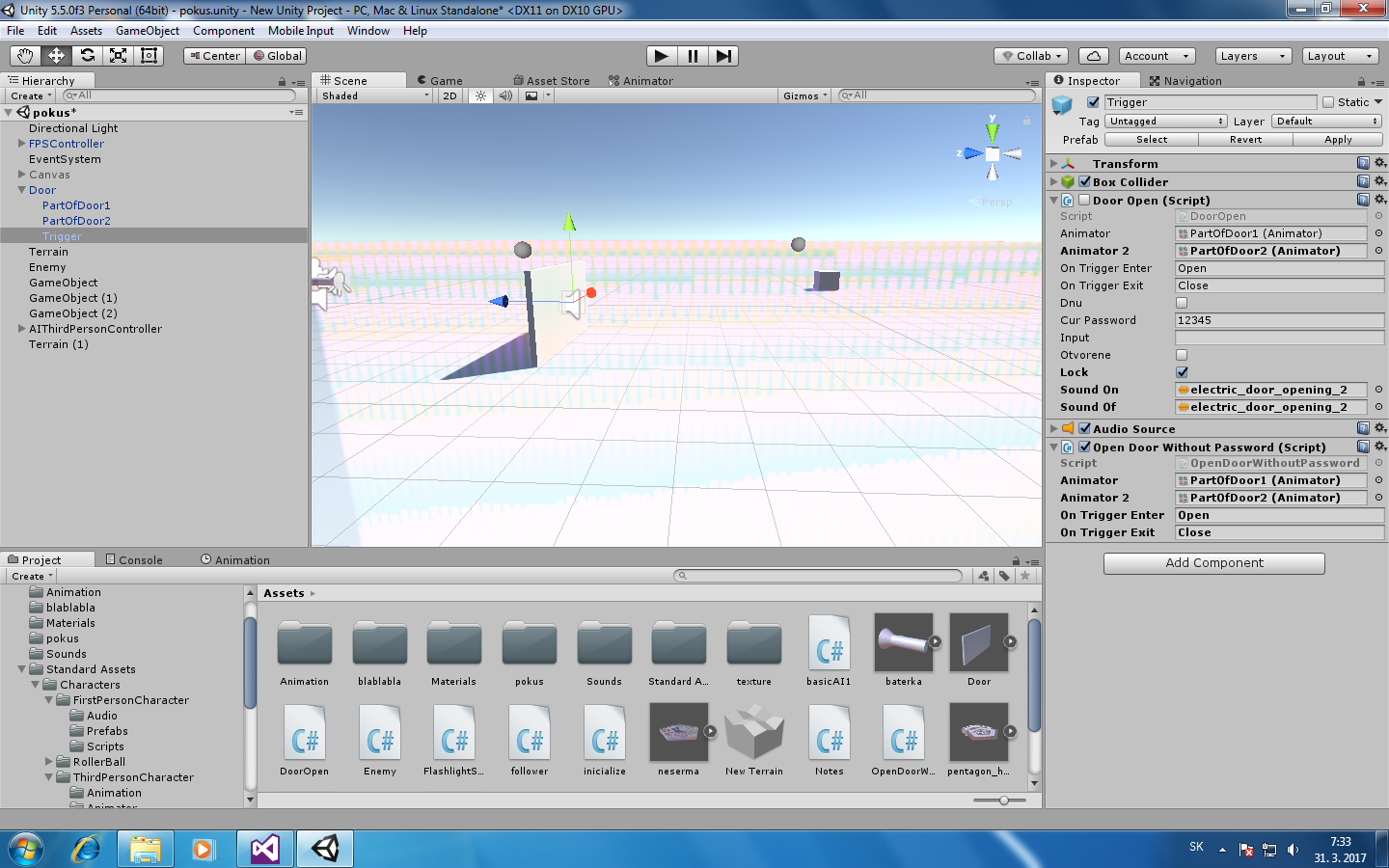 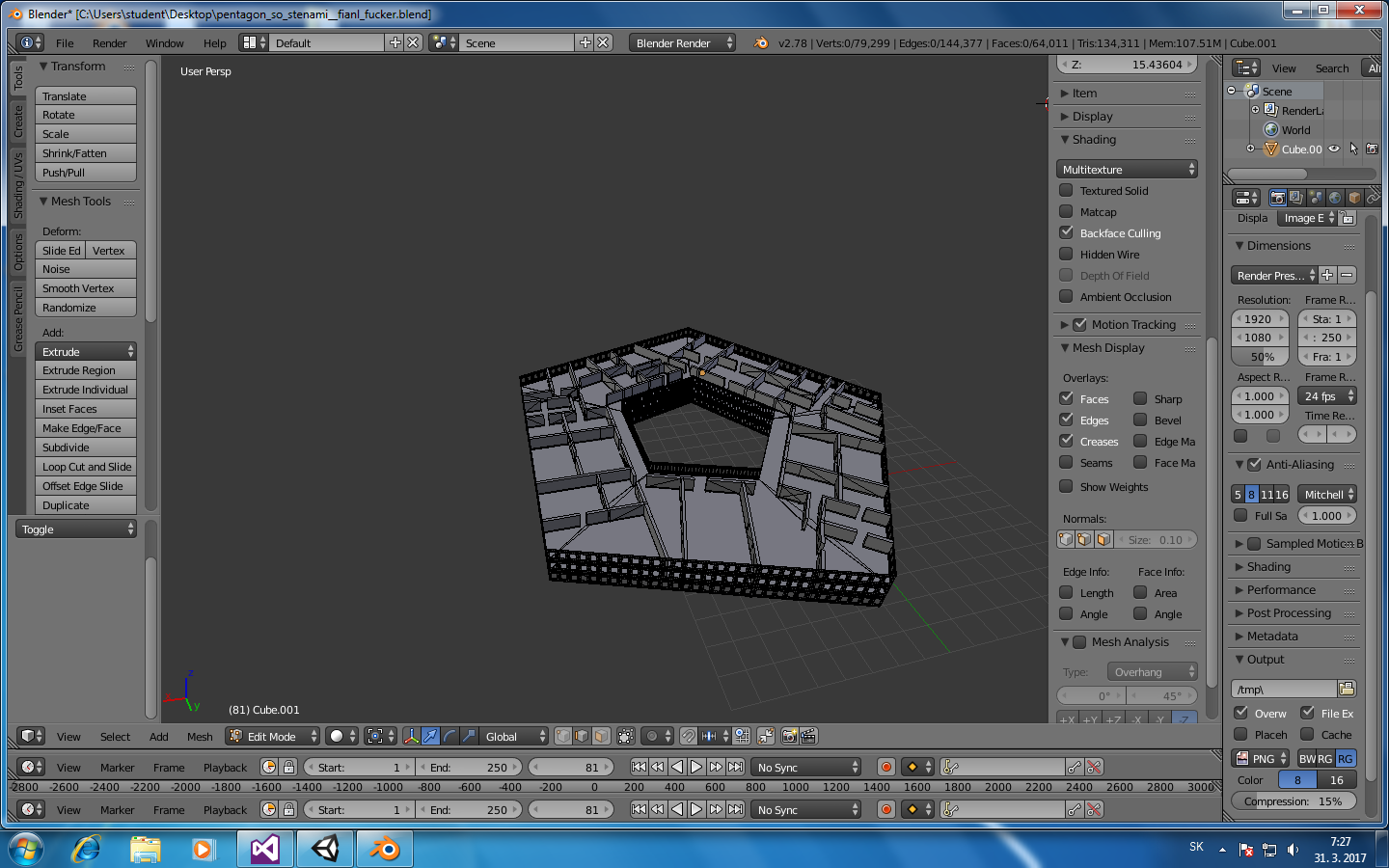 